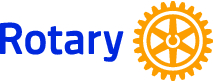 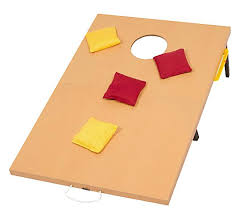 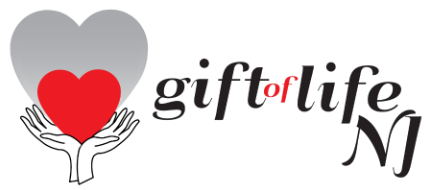 Bottle Hill Cob LobBean Bag Toss Tournament   Saturday, July 21, 2018Bean Bag Toss Board Sponsor FormWhen:               Saturday, July 21st, 2018     10 am – 3 pm                 Where:	     St. Vincent’s Martyr Church                          26 Green Village Road, Madison, NJ 07940  Cost:		     $100.00 to sponsor a Board. $150.00 for a Custom Set                          Your Logo or message will be applied to the board   Artwork:           Please provide Camera ready artwork (vector) for                           Custom Logos. Please forward artwork, by July 10, 2018 to:                              graphicaction.prosign@verizon.netComplete the form below and send with your check to:Madison Rotary Foundation  P.O. Box 211, Madison, NJ 07940Company:______________________________________________________________________________Contact:______________________________________________________________________________ Address:______________________________________________________________________________City, State, Zip:______________________________________________________________________________ Phone:  ____________________________________________Amount of Check____________________Email address: Proceeds from this event go to Gift of Life, NJ Inc.Providing resources to treat children with congenital heart defects in developing countriesFor more information, contact:      Joe Smith       (973) 865-4777                                                       Ray Freaney   (908) 803-4602Make Check Payable to: Madison Rotary Foundation (501c3)